Территориальный отдел Управления Роспотребнадзора по Тверской области в Бежецком районе (далее по тексту территориальный отдел) в соответствии с информацией, поступившей из Управления Роспотребнадзора по Тверской области сообщает:В Управление Роспотребнадзора по Тверской области (далее- Управление) поступила информация из Федеральной службы по надзору в сфере защиты прав потребителя и благополучия человека о ввозе на территорию  Республики Беларусь стеклоомывающей, низкозамерзающей жидкости :- «Антилед -20С» «SINTEZCOM  NORD» производства ООО «Ситезком» Российская Федерация, в которой согласно протоколам ГУ «Минский городской центр гигиены и эпидемиологии» от 03.01.2019 №57-20/00000-00033, 18.01.2019 № 57-20/00000-00012 обнаружено превышение содержания метанола.Данная продукция сопровождалась свидетельством о государственной регистрации № KLG.11.01.09.015.E.003547.09.18 от 10.09.2018, выданным Министерством здравоохранения Кыргызской Республики.-  «Патриот» -300С, ТУ 20.41.32.112-001-19156561-2017 производства ООО  «Альянс», (ИНН 7814700685), юридический адрес: 19350,  г. Санкт-Петербург, пр. Шуваловский дом 41, корпус 1, литера А, в которой обнаружено превышение содержания метанола.Данная продукция сопровождалась свидетельством о государственной регистрации № KG.11.01.09.015.E.003923.10.18 от 01.10.2018, выданным Министерством здравоохранения Кыргызской Республики.В связи с чем Министерством здравоохранения Республики Беларусь приняты меры о запрете ввоза и реализации указанной продукции.       Учитывая вышеизложенное, просим проинформировать о данном факте население и организации, занимающиеся оборотом стеклоомывающей жидкости через средства массовой информации, с целью исключения реализации и приобретения жидкости стеклоомывающей, низкозамерзающей «Антилед -20С» «SINTEZCOM  NORD» производства ООО «Ситезком», «Патриот» -300С производства ООО  «Альянс», которая  содержит  метанол выше допустимого уровня   и   представляет  опасность  для здоровья населения. В случае выявления в обороте вышеуказанной продукции, просим незамедлительно информировать территориальный отдел Управление Роспотребнадзора по Тверской области в Бежецком районе по телефонам 8(48231) 2-14-42, 2-23-54 по будним дням с 09.00 до 18.00 или по адресу электронной почты: bezh@rpn-tver.ruЗам. начальника территориального отдела                                      Ратушняк Ю.П.Звездочкина Екатерина Анатольевна (48231) 2-23-54РОСПОТРЕБНАДЗОРУПРАВЛЕНИЕ ФЕДЕРАЛЬНОЙ СЛУЖБЫ ПО НАДЗОРУ В СФЕРЕ ЗАЩИТЫ ПРАВ ПОТРЕБИТЕЛЕЙ И БЛАГОПОЛУЧИЯ ЧЕЛОВЕКА ПО ТВЕРСКОЙ ОБЛАСТИ(Управление Роспотребнадзорапо Тверской области)Территориальный отдел Управления Роспотребнадзора по Тверской областив Бежецком районеСадовая ул., д. 26, Бежецк, 171984Тел. (48231) 2-14-42, факс (48231) 2-00-31E-mail: bezh@rpn-tver.ru РОСПОТРЕБНАДЗОРУПРАВЛЕНИЕ ФЕДЕРАЛЬНОЙ СЛУЖБЫ ПО НАДЗОРУ В СФЕРЕ ЗАЩИТЫ ПРАВ ПОТРЕБИТЕЛЕЙ И БЛАГОПОЛУЧИЯ ЧЕЛОВЕКА ПО ТВЕРСКОЙ ОБЛАСТИ(Управление Роспотребнадзорапо Тверской области)Территориальный отдел Управления Роспотребнадзора по Тверской областив Бежецком районеСадовая ул., д. 26, Бежецк, 171984Тел. (48231) 2-14-42, факс (48231) 2-00-31E-mail: bezh@rpn-tver.ru РОСПОТРЕБНАДЗОРУПРАВЛЕНИЕ ФЕДЕРАЛЬНОЙ СЛУЖБЫ ПО НАДЗОРУ В СФЕРЕ ЗАЩИТЫ ПРАВ ПОТРЕБИТЕЛЕЙ И БЛАГОПОЛУЧИЯ ЧЕЛОВЕКА ПО ТВЕРСКОЙ ОБЛАСТИ(Управление Роспотребнадзорапо Тверской области)Территориальный отдел Управления Роспотребнадзора по Тверской областив Бежецком районеСадовая ул., д. 26, Бежецк, 171984Тел. (48231) 2-14-42, факс (48231) 2-00-31E-mail: bezh@rpn-tver.ru РОСПОТРЕБНАДЗОРУПРАВЛЕНИЕ ФЕДЕРАЛЬНОЙ СЛУЖБЫ ПО НАДЗОРУ В СФЕРЕ ЗАЩИТЫ ПРАВ ПОТРЕБИТЕЛЕЙ И БЛАГОПОЛУЧИЯ ЧЕЛОВЕКА ПО ТВЕРСКОЙ ОБЛАСТИ(Управление Роспотребнадзорапо Тверской области)Территориальный отдел Управления Роспотребнадзора по Тверской областив Бежецком районеСадовая ул., д. 26, Бежецк, 171984Тел. (48231) 2-14-42, факс (48231) 2-00-31E-mail: bezh@rpn-tver.ru Главам администраций районов по списку25.03.2019г.25.03.2019г.№09/732-19Главам администраций районов по спискуНа №Главам администраций районов по спискуО стеклоомывающей жидкости с превышенным содержанием метанолаО стеклоомывающей жидкости с превышенным содержанием метанолаО стеклоомывающей жидкости с превышенным содержанием метанолаО стеклоомывающей жидкости с превышенным содержанием метанолаГлавам администраций районов по списку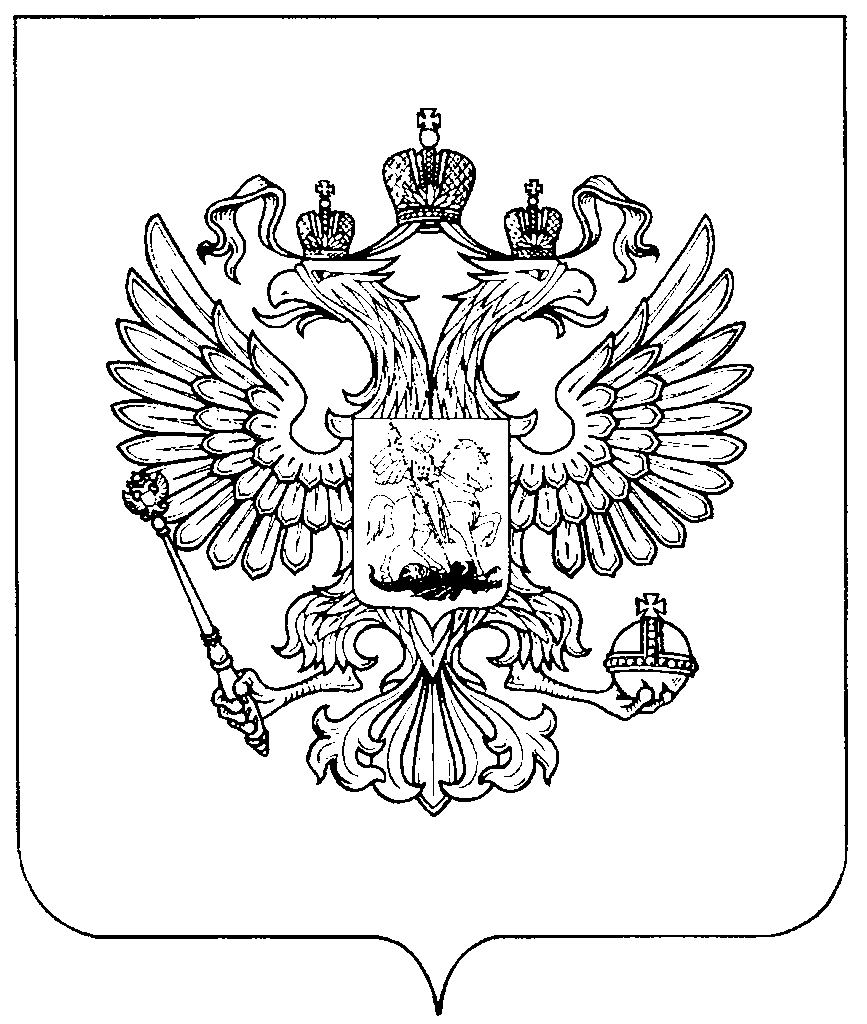 